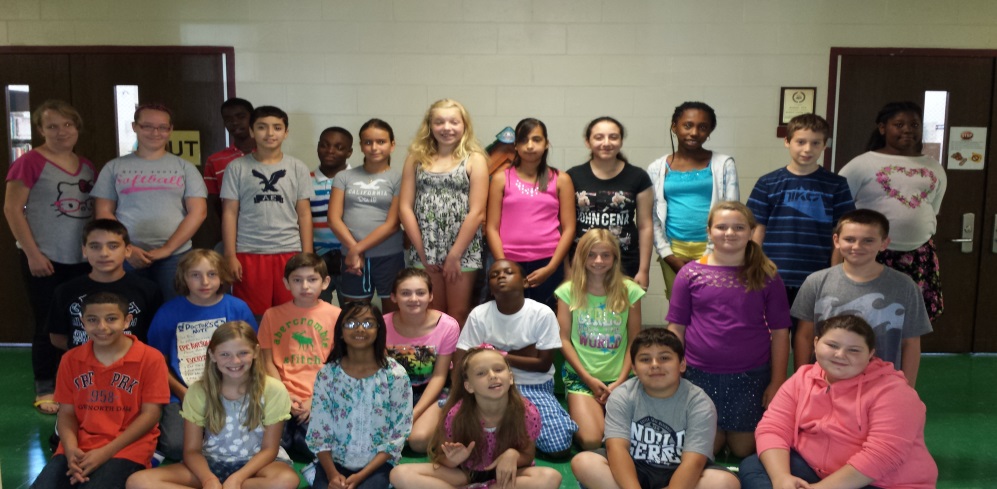 September 2014Hello Parents,	I am excited to have your child in my sixth grade class! This is going to be a fun and exciting year. Sixth grade is a final stepping stone for your student here at Brodnicki. This year we will be building on skills that were learned in fifth grade and introducing new concepts. Attached is a copy of my homework and behavioral policies as well as classroom rules and procedures. Please review these with your student.I am allowing the students to bring a snack to school each day. This must be a healthy snack. (Carrots, crackers, 100 calorie packs, or granola bars etc.) They may also bring water to drink throughout the day, but water bottles must be taken home each evening. Please remember to sign and check your child’s Wednesday folder for graded assignments and important messages. I look forward to spending the year with your child and please feel free to contact me with any questions or concerns.										Ms. Pannaralla 